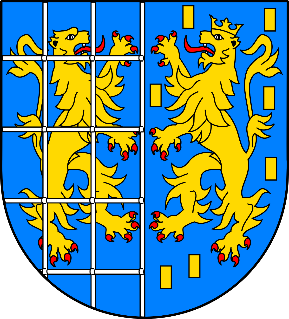 Oświadczenie dotyczące miejsca zamieszkania babci/ dziadka/dziadków dziecka (tj. kandydata)............................................(imię i nazwisko rodzica / opiekuna prawnego)...........................................(adres zamieszkania)Świadomy/a odpowiedzialności karnej za złożenie fałszywego oświadczenia oświadczam, żebabcia/dziadek/ dziadkowie* mojego dziecka tj.:.........................................................................                                                                                                                                           (imię i nazwisko babci/dziadka)wspierają mnie w jego wychowaniu i mieszkają w obwodzie szkoły:...............................................................................................................................................                                                                        (wpisać nazwę i adres szkoły podstawowej)*niewłaściwe skreślić    ....................................................         data i podpis osoby składającej oświadczenie